          Year Group:  Nursery    Week beginning: 6th July 2020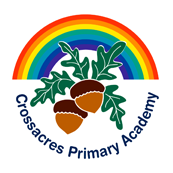 This week’s planning continues to follow the Nursery topic of ‘Toys’. The book of the week is Harry and the Robots. Letters and Sounds sessions continue to focus on the importance of learning how to blend, a key skill for when the children move into Reception. The Maths activities teach children about sorting, repeating patterns, counting, writing numerals, estimating and problem solving. The Literacy activities concentrate on speaking and listening, sharing thoughts and feeling, hearing and writing sounds and making labels with plenty of opportunities to throw and catch, and move in a variety of different ways. The children will also set up a role play toy shop and take turns, share and make price tags for their items.DayMaths ActivitiesEnglish ActivitiesOther Subject ActivitiesMonday Sorting - https://www.youtube.com/watch?v=Zg5AAxgf9qgThen have a selection of toys for the children to sort, look at size, colour, material. How many different ways can they be sorted?Read/Listen to Harry and the robots  https://www.youtube.com/watch?v=1JHySjqNtQUTalk about Nan going to hospital and how you would feel if your nan or someone you know was poorly. Discuss feelings such as sadness, anger, happiness and how they make you feel inside. Video the children explaining their thoughts and feeling Encourage use of longer sentences, connection of ideas by using words such as ‘and’ and ‘because’.Letters and Sounds – Learning to blend (Lesson 16) https://www.youtube.com/watch?v=ArLtLssN6xgPhysical Development. Throwing and catching outside with balls and beanbags. Count how many times you can throw and catch with your partner without dropping itTuesdayRepeating Patterns – https://www.youtube.com/watch?v=UuAYp6O8GwUThen ask the children to create/draw their own simple robot face repeating pattern (model beforehand)Read/Listen to Harry and the robots  https://www.youtube.com/watch?v=1JHySjqNtQUTalk about your family and who is special to you. Share sentences together E.g. ‘My nan plays with me. My dad reads to me. Draw or paint someone special and write a label for your design taking care to hear and write sounds you know.Letters and Sounds – Learning to blend (Lesson 17)https://www.youtube.com/watch?v=ZTStWYVgrlMPhysical Development – Decorate a basket/bucket as a robot and using balls or beanbags aim and throw into the robot. Move further away/closer which way is easiest? How many did you get in? Can you beat your/your friends score?WednesdayCounting accurately/writing numerals - Have ten pennies for the children to count with ensuring they count up ten accurately. Then explain we are going to make labels for the toys we are selling in our role play. Explain that the p means pennies so this needs to be on every price tag.Read/Listen to Harry and the robots  https://www.youtube.com/watch?v=1JHySjqNtQUHarry makes a new robot and teaches it how to talk. Discuss what you would teach your robot to say. Share sentences together. Then draw your own robot and write a label of what it would say if it could talk.Letters and Sounds - Learning to blend (Lesson 18)https://www.youtube.com/watch?v=zeUYzMJXzhsCreativity/Imagination – Set up a role play toy shop and take turns being either a customer or shop keeperThursdayEstimating - more and less and quantities - https://www.youtube.com/watch?v=Yk1eVZgPRjw Play Kim’s Game with a selection of toys and a towel to cover, remove and ask children to guess how many they think there are without counting as estimating is an important skill to haveRead/Listen to Harry and the robots  https://www.youtube.com/watch?v=1JHySjqNtQUTalk about how the robot was a nice helper for nan. Discuss what you do to help your teachers/at home and share write a couple of sentences. Then draw a picture of you helping and write a label/simple sentence.Letters and Sounds – Learning to blend (Lesson 19)https://www.youtube.com/watch?v=57-uH3keND8Physical Development/Creativity Responding to music through movement, moving like toys; robot, car, jack in the box, spinner..FridayProblem solving/sharing - https://www.youtube.com/watch?v=KTFJ9gjfAXgHave a selection of toys/objects and share them out. Have you enough for everyone? what should we do if there isn’t? How can we make it fair? Why is it important to share? What should we do if someone doesn’t share fairly?Read/Listen to Harry and the robots  https://www.youtube.com/watch?v=1JHySjqNtQUAt the end of the story Harry’s robot comes back fixed from the robot hospital. Now he has two robots, do you think they will become friends? How do you make friends? What makes a good friend? What is a kind thing to do to someone new? Video the children explaining their thoughts. Encourage use of longer sentences, connection of ideas by using words such as ‘and’ and ‘because’ Then draw a picture of you and your friend.Letters and Sounds – Learning to blend (Lesson 20)https://www.youtube.com/watch?v=rMA2ccLgEgo&t=2sCreative Using play doh, or salt dough to create you and your friend https://www.bbcgoodfood.com/howto/guide/how-make-salt-dough-recipe